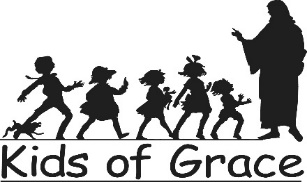     Now Enrolling   2023-24      …a part-time weekday ministry of Grace CovenantWhere children grow spiritually, emotionally, socially, and cognitively to his/her fullest potentialCommunity Enrollment 2023-2024		February 1, 2023Days and Hours of Operation:                       Twos: Monday/Wednesday OR Tuesday/Thursday     9:00 a.m. to 1:00 p.m. Please be aware that in the Twos classroom, due to Building Code (USBC/IBC 305.2 and 308.5.2), 5 spots are available for children as young as 2 by September 30th (born after 3/8/19-9/30/19), the remaining 3 spots, are designated for children who are 2 ½ by the first day of school, September 8, 2022 (born on/before 3/8/20). Threes: Monday/Wednesday/Friday OR Tuesday/Thursday      9:00 a.m. to 1:00 p.m. OR Monday - FridayFours: Monday/Wednesday/Friday OR Monday-Thursday OR Monday-Friday 9:00 a.m. to 1:00 p.m.                   Kindergarten:    Monday - Friday                 9:00 a.m. to 1:00 p.m. Kids of Grace Preschool & Kindergarten	 (757) 689-2009		kidsofgrace@gcpcpa.org		www.kidsofgracepreschool.orgRegistration & Tuition Fees 2023-2024Registration & Tuition Fees 2023-2024Registration Fee (Non-Refundable)Monthly Tuition2 day 2’s$185$3152 day 3’s$185$3103 day 3’s/4’s$185$3804 day 4’s$185$4355 day 3’s/4’s$185$480Kindergarten$235 (includes 1 time book fee)$500